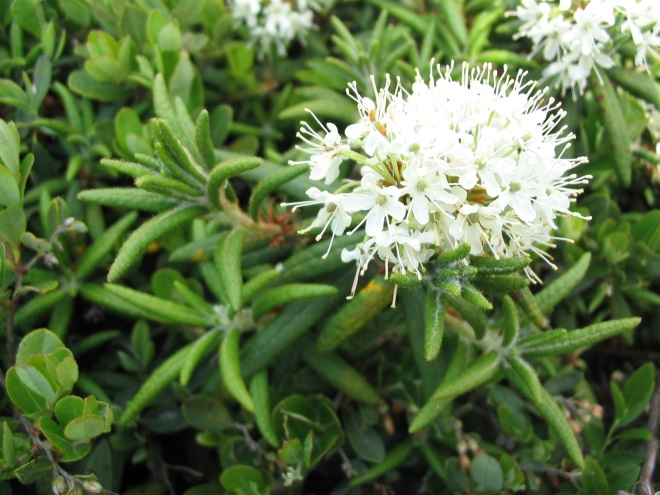 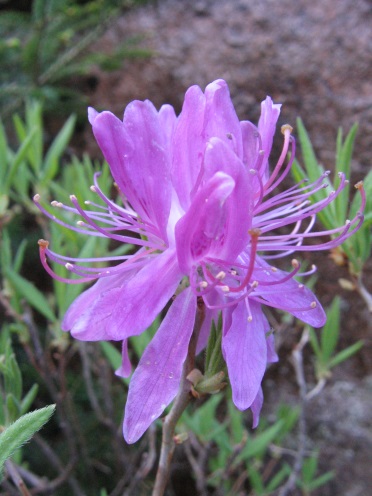 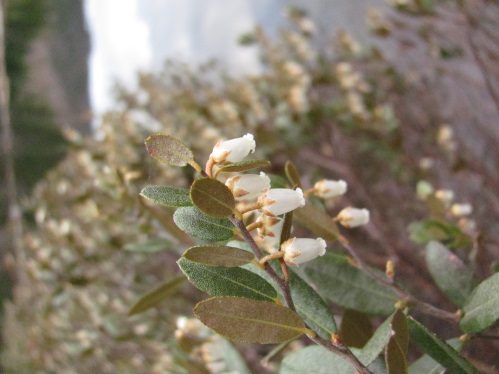 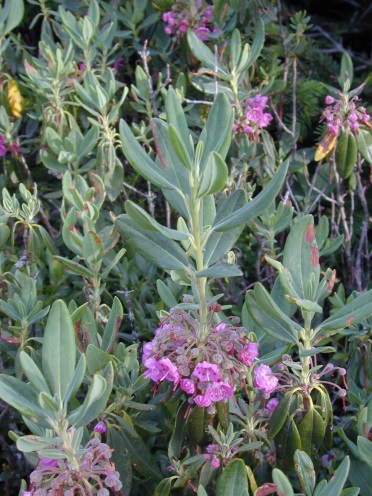 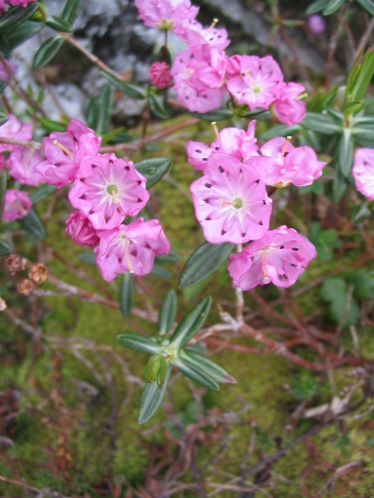 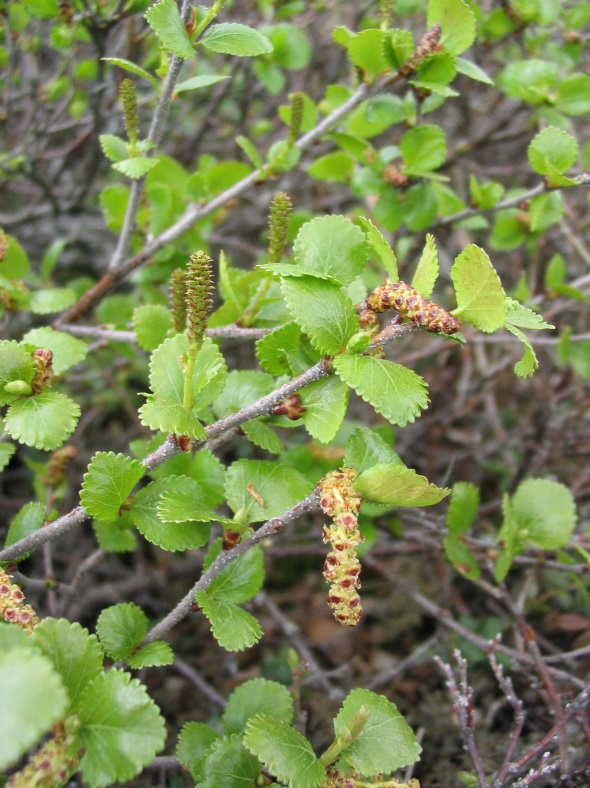 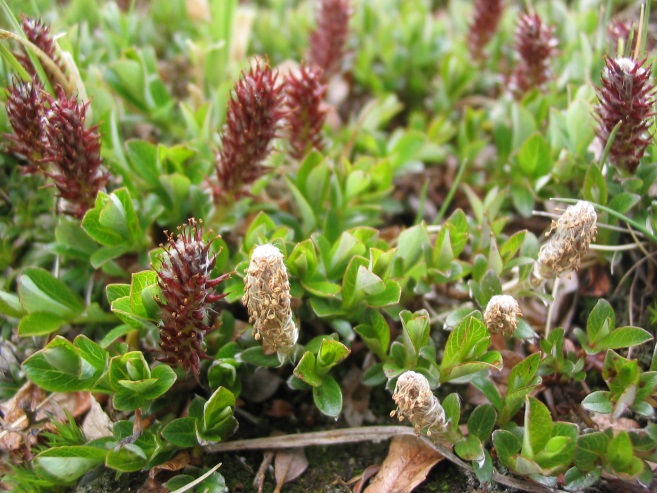 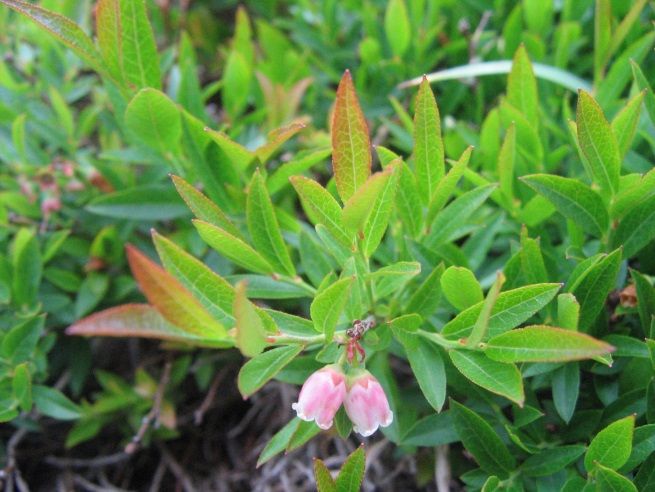 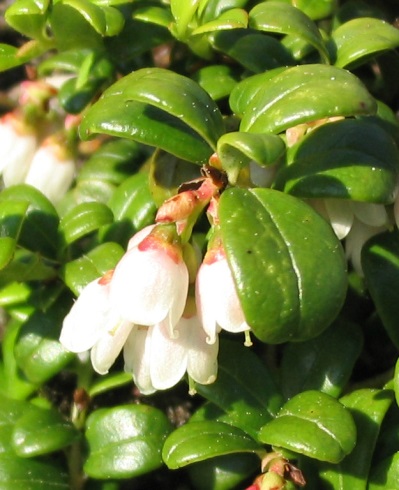 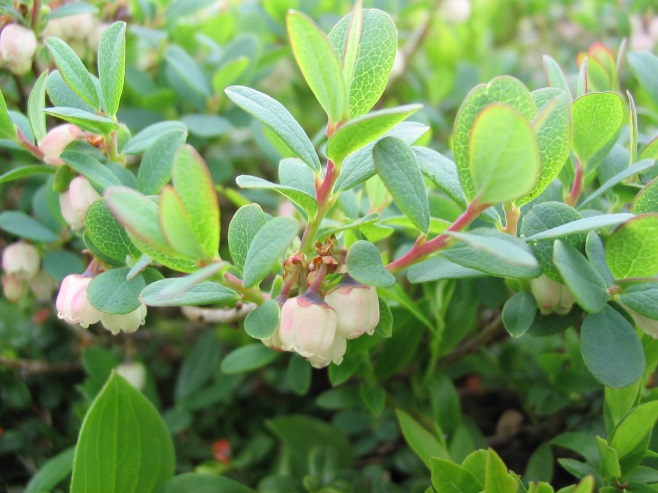 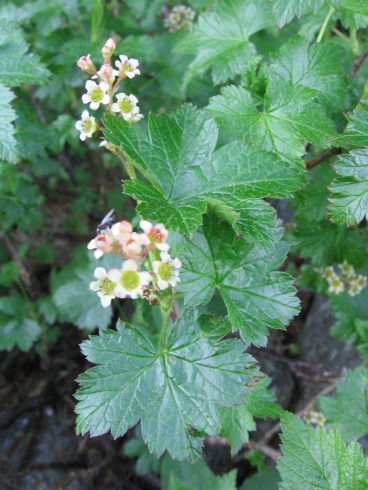 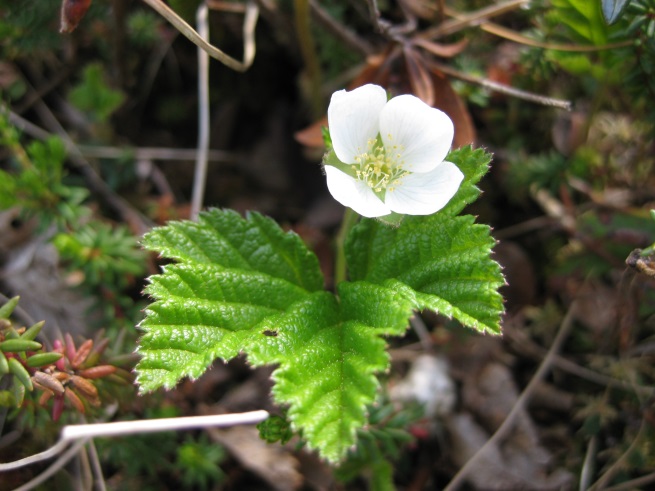 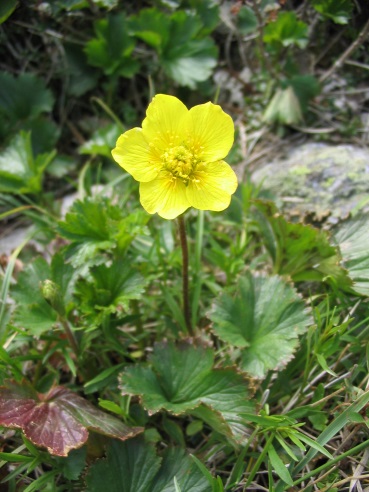 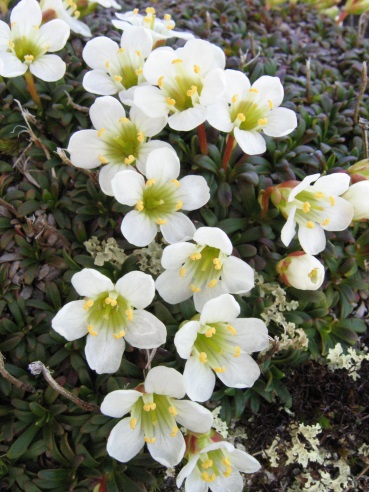 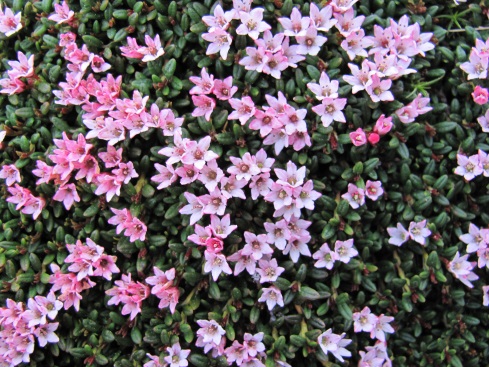 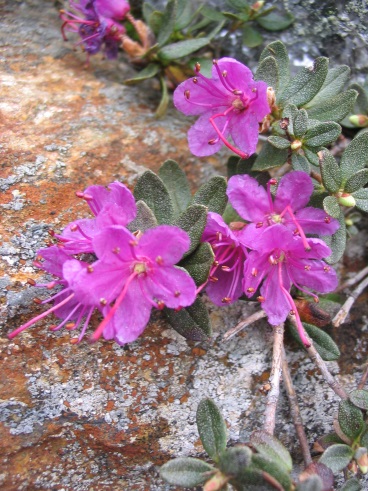 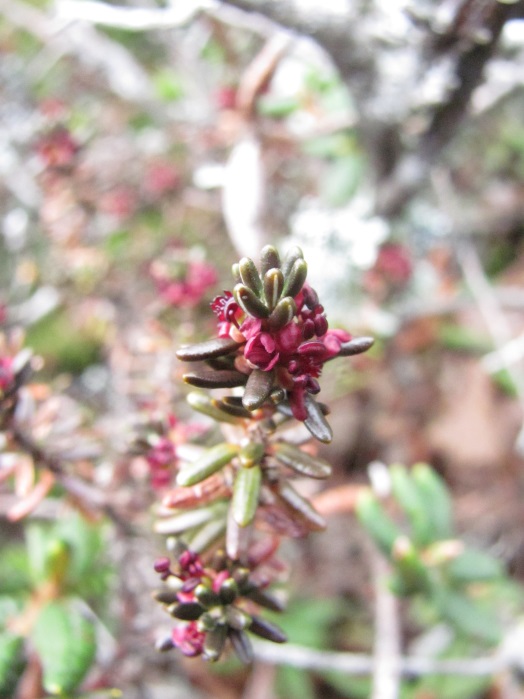 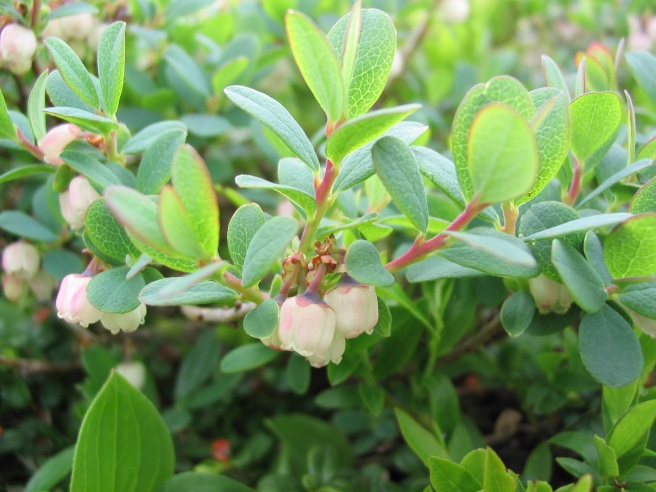 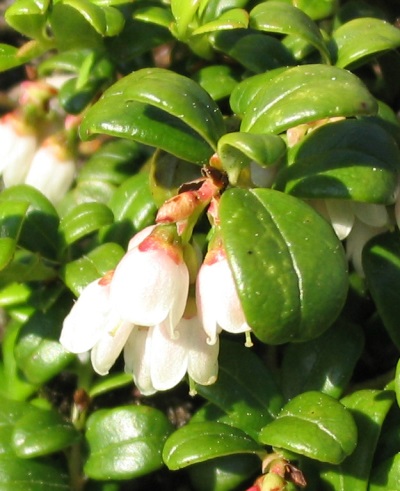 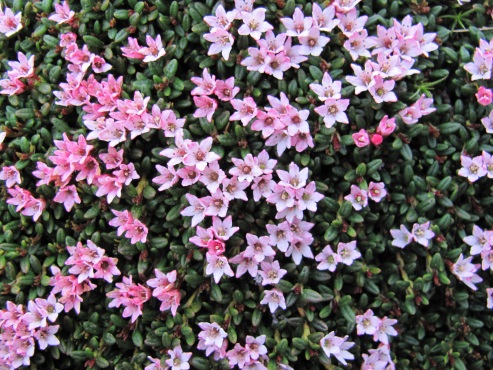 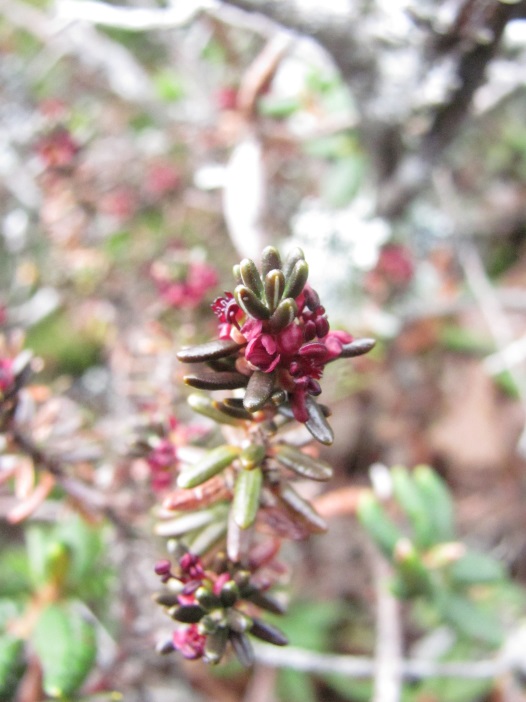 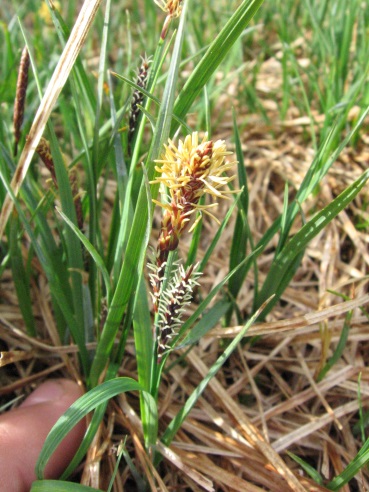 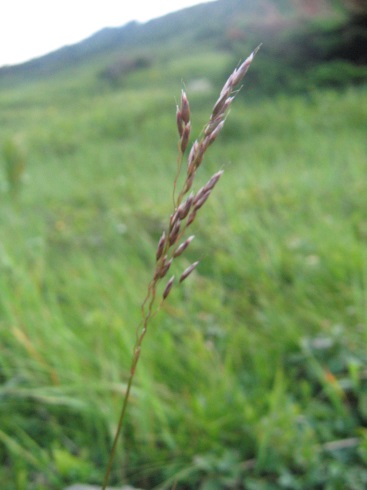 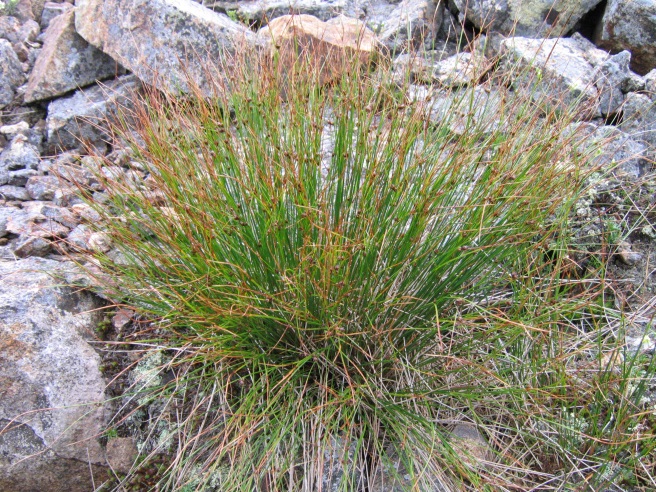 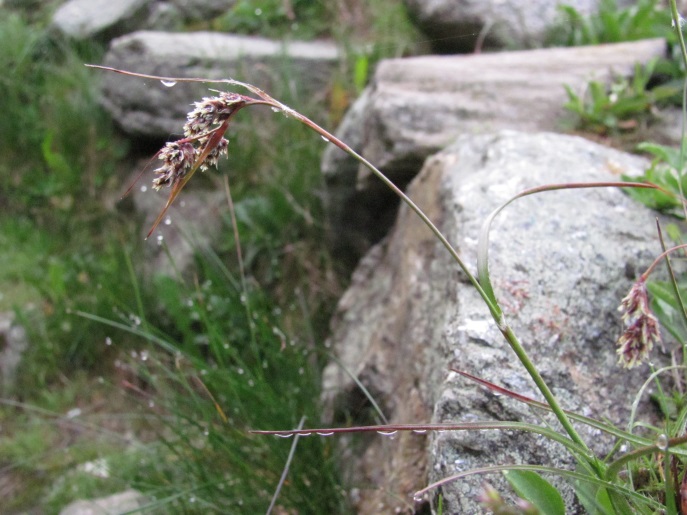 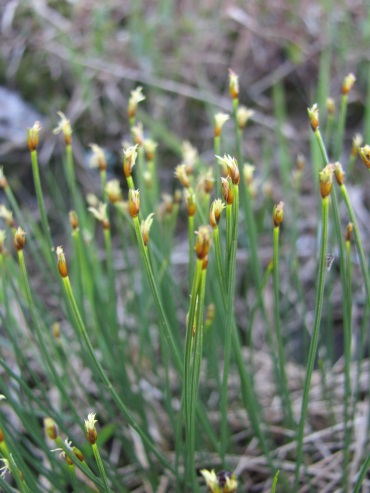 Supplementary Figure 1. Mountain Watch target species (framed in red) and their “look-alike” species in the Presidential Range alpine habitats, New Hampshire. Photo credits: AMC.